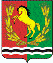 АДМИНИСТРАЦИЯМУНИЦИПАЛЬНОГО ОБРАЗОВАНИЯ ЧКАЛОВСКИЙ  СЕЛЬСОВЕТ АСЕКЕВСКОГО  РАЙОНА  ОРЕНБУРГСКОЙ  ОБЛАСТИП О С Т А Н О В Л Е Н И Е01.12.2021                                     п. Чкаловский                                      №  70 -пОб установлении размера платы за содержание и ремонт общего имущества многоквартирного дома и проведении конкурса по отбору управляющей организации для управления многоквартирными домами в поселке Чкаловский   Асекеевского района Оренбургской области      Руководствуясь  ст. 156, 158 Жилищного кодекса Российской Федерации; Постановлением Правительства РФ от 6 февраля 2006 г. N 75 "О порядке проведения органом местного самоуправления открытого конкурса по отбору управляющей организации для управления многоквартирным домом", сметно- нормативной базой ТЕР -2001, на основании  федерального реестра, утверждённого  Приказом Федерального агенства по строительству и жилищно- коммунальному  хозяйству от 05.02.2013 № 17 ГС постановляю:	1. В связи с отсутствием участников в  конкурсе по отбору управляющей организации для управления многоквартирным домом,  увеличить размер ежемесячных платежей  за содержание и ремонт общего имущества многоквартирных домов на 10% и установить размер ежемесячных платежей за содержание и ремонт общего имущества многоквартирных домов для собственников жилых помещений, которые не приняли решение о выборе способа  управления   многоквартирными домами, а также для собственников многоквартирных домов, выбравших способ управления многоквартирными домами, но не принявших решение на общем собрании об установлении размера  платы за содержание и ремонт общего имущества многоквартирных домов, в размере 14 рублей 65 копеек на один квадратный метр общей жилой площади.2. Провести открытый конкурс по отбору управляющей организации для управления многоквартирными домами в связи с тем, что принятое собственниками помещений в многоквартирном доме решение о выборе способа управления домом не реализовано.Постановление вступает в силу  после его  официального опубликования (обнародования).Глава муниципального образования                                       И.Р.ХакимовРазослано:  в прокуратуру района, в дело -2, администрацию района.